CyprusCyprusCyprusOctober 2029October 2029October 2029October 2029SundayMondayTuesdayWednesdayThursdayFridaySaturday123456Cyprus Independence Day78910111213141516171819202122232425262728293031National Holiday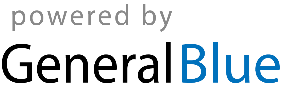 